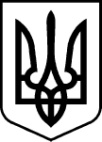 РАХІВСЬКА РАЙОННА державна адміністраціязАКАРПАТСЬКОЇ ОБЛАСТІрАХІВСЬКА РАЙОННА ВІЙСЬКОВА адміністраціяРОЗПОРЯДЖЕННЯ 07.06.2024                                          м. Рахів                                                    № 45Про робочу групу з питань вивчення можливості використання незавершеної будівлі акушерсько-гінекологічного корпусу КНП „Рахівська районна лікарня” Рахівської міської ради під реабілітаційний центрВідповідно до статей 6, 13, 22, 23, 35 і 39 Закону України „Про місцеві державні адміністрації”, Закону України „Про правовий режим воєнного стану”                  (із змінами), Закону України „Про реабілітацію у сфері охорони здоров’я”, указів Президента України від 24 лютого 2022 року № 64/2022 ,,Про введення воєнного стану в Україні” (із змінами), від 24 лютого 2022 року № 68/2022 ,,Про утворення військових адміністрацій”, розпорядження голови обласної державної адміністрації 04.08.2021 № 740 „Про передачу об’єкта незавершеного будівництва „Районна лікарня (акушерсько-гінекологічний корпус), м. Рахів – будівництво”, з метою ефективного використання комунального майна: 1. Утворити робочу групу з питань вивчення можливості використання незавершеної будівлі акушерсько-гінекологічного корпусу КНП „Рахівська районна лікарня” Рахівської міської ради під реабілітаційний центр, у складі, згідно з додатком.2. Робочій групі провести обстеження будівлі та вивчити можливість проведення реконструкції незавершеного будівництва акушерсько-гінекологічного корпусу КНП „Рахівська районна лікарня” Рахівської міської ради під реабілітаційний центр.За результатами роботи підготувати пропозиції та надати їх голові районної державної адміністрації – начальнику районної військової адміністрації до 1 липня 2024 року.3. Контроль за виконанням розпорядження залишаю за собою.Голова районної державної адміністрації – начальник районної військової адміністрації Владіслав КИЧ